Consignes du travail et Questionnaire- Education de la MortUne question se pose : comment l’Allemagne en est arrivée là ? Pour le savoir, suis les consignes ci-dessous. Bon travail !   1) Réponds aux questions de la vidéo ( voir questionnaire plus bas)    2) Raconte et explique la mise en place du pouvoir nazi en écrivant un article ou en dessinant une planche de bande-dessinée. Tu peux axer ta production sur l’embrigadement des jeunes ou l’antisémitisme. 1938. Tu es Reporter d’un journal d’investigation français. A l’image de Tintin, enquête sur la mise en place du nazisme en Allemagne et révèle la vérité sur ce régime totalitaire.QuestionnaireLe dessin animé « Education for death » sort en 1943 en pleine… (quelle période)Quels sont les deux symboles du pouvoir nazi qui apparaissent tout au long du dessin animé ?Dans le dessin, les parents sont-ils totalement libres de choisir le prénom de leur enfant ?Dans le dessin, les parents sont-ils totalement libres de choisir le prénom de leur enfant ?Quel livre est offert aux parents de Hans ?Quel livre est offert aux parents de Hans ?Quand Hans est malade, sa mère a peur de quoi ?Quand Hans est malade, sa mère a peur de quoi ?Quand Hans est malade, sa mère a peur de quoi ?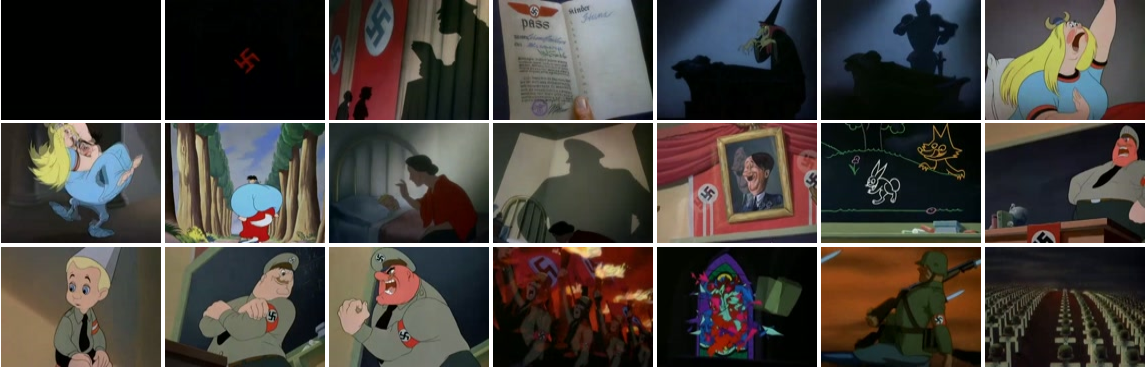 